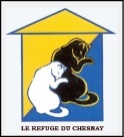 01  39  54  59  55	            43 avenue de Vaucresson – 78150 LE CHESNAY ;         refugeduchesnay@free.fr ;    www.refugeduchesnay.com   Bulletin du 3ème  trimestre 2023« Il y a deux moyens d’oublier les tracas de la vie : la musique et les chats »              Albert SchweitzerLa période d’abandons massifs (juillet, août) touche heureusement à sa fin. Comme tous les refuges nous avons une capacité d’accueil finie et nous avons été malheureusement obligés d’en refuser. Les chatons, toujours très sollicités, ont trouvé des familles ou ont été réservés.Le refuge a des problèmes de personnel. Une de nos employées est en congé maternité pour plusieurs mois et nous ne pouvons pas embaucher quelqu’un en CDI pour la remplacer, car le jour où l’employée absente reviendra il faudra bien nous séparer de la remplaçante. D’une façon générale il est difficile de fonctionner avec deux employées à temps plein, car en cas d’absence de l’une d’elle une seule personne ne peut assumer le travail et travailler 7 jours sur 7. C’est pourquoi nous cherchons à embaucher deux personnes à temps partiel.Nous avons aussi besoin de bénévoles pour aider le personnel et également de bénévoles pour assurer les tâches administratives. Si dans votre entourage vous connaissez des personnes intéressées demandez-leur de nous contacter. Il nous faut des personnes qui s’engagent à donner au refuge au moins une demi-journée par semaine. La régularité a beaucoup d’importance.Nous remercions de tout cœur tous nos adhérents fidèles au refuge qui nous font régulièrement des dons et qui permettent au refuge de continuer à mener son action de sauvetages des pauvres chats abandonnés.Nous serions reconnaissants à  ceux qui ont une adresse e-mail de nous la communiquer pour les envois des bulletins. Nous dépensons pour cela environ 450 € tous les trimestres. Vous pouvez être tranquille le refuge ne communiquera jamais votre adresse e-mail à qui que ce soit.A bientôt